Anmeldung zur bilingualen ZusatzausbildungHiermit möchte ich mich für die bilinguale Zusatzausbildung anmelden.Name: …………………………………………………………………………………….Fächer: ……………………………………………………………………………………             ……………………………………………………………………………………Schule: …………………………………………………………………………………….genehmigt…………	………………………	…………	……………………..Datum	(Ausbilder)	Datum	(Seminarleitung)__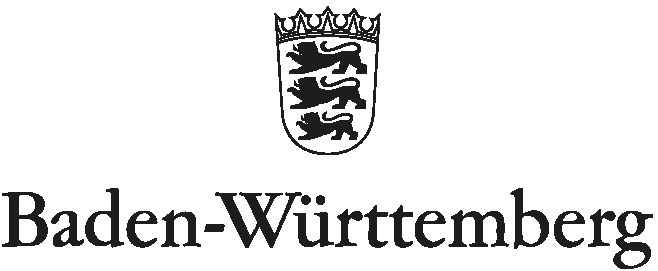 SEMINAR FÜR AUSBILDUNG UND FORTBILDUNG DER LEHRKRÄFTE KARLSRUHE (GYMNASIUM)